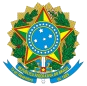 TRIBUNAL REGIONAL ELEITORAL DO AMAZONASAvenida André Araújo, nº 200 - Bairro Aleixo - CEP 69060-000 - Manaus - AM - www.tre-am.jus.brDECISÃOTrata-se de proposta de inexigibilidade de licitação, com fulcro no art. 74, inciso III, alínea f, c/c art. 6°, inciso XVIII, alínea f, da Lei n. 14.133/21, visando à contratação direta da jurídica CONCEDE EVENTOS LTDA., CNPJ n. 41.699.799/0001-33, para participação dos servidores OLÍVIA ELIANE LIMA DA SILVA e ALMIR LOPES DA SILVA, no IV CONGRESSO CEARENSE DE DIREITOELEITORAL, no período de 6 a 8 de dezembro de 2023, em Fortaleza/CE, tendo como investimento o valor total estabelecido em R$1.200,00 (um mil e duzentos reais).A Assessoria Jurídica da Diretoria-Geral, após, constatou a regularidade do procedimento e se posicionou pelo cabimento da aplicação do instituto alusivo à inexigibilidade de licitação, possibilitando a contratação direta da pessoa jurídica CONCEDE EVENTOS LTDA., CNPJ n. 41.699.799/0001-33, nos termos do Parecer n.º 554/2023 (doc. n.º 00000107892).Na oportunidade, ressaltou ser prescindível a declaração de adequação orçamentária da despesa, nos termos do artigo 172, inciso II, da Lei n.º 14.436/2022.Por fim, destacou que o pedido dos servidores inclui visita técnica ao egrégio Tribunal Regional Eleitoral do Ceará no dia 05/12/2023, o que merece autorização da autoridade superior.Em sua manifestação, a Diretora-Geral, sugeriu a contratação direta da pessoa jurídica CONCEDE EVENTOS LTDA., CNPJ n. 41.699.799/0001-33, via inexigibilidade de licitação, objetivando a participação dos servidores OLÍVIA ELIANE LIMA DA SILVA e ALMIR LOPES DA SILVA, no IV CONGRESSO CEARENSE DE DIREITO ELEITORAL, no período de 6 a 8 de dezembro de 2023, em Fortaleza/CE, tendo como investimento o valor total estabelecido em R$1.200,00 (um mil e duzentos reais) (doc. n.º 0000108051).Ante o exposto, adoto como razões de decidir o Parecer n.º 554/2023, da Assessoria Jurídica da Diretoria-Geral (doc. n.º 0000107892), para AUTORIZAR a contratação direta da pessoa jurídica CONCEDE EVENTOS LTDA., CNPJ n. 41.699.799/0001-33, via inexigibilidade de licitação, objetivando a participação dos servidores OLÍVIA ELIANE LIMA DA SILVA e ALMIR LOPES DA SILVA, no IV CONGRESSO CEARENSE DE DIREITO ELEITORAL, no período de 6 a 8 de dezembro de 2023, em Fortaleza/CE, tendo como investimento o valor total estabelecido em R$1.200,00 (um mil e duzentos reais).AUTORIZO, ademais, a visita técnica ao egrégio Tribunal Regional Eleitoral do Cearáno dia 05/12/2023. Diretoria-Geral.Determino, outrossim, que sejam observadas as recomendações da ASJUR/DG e da À SAO, para prosseguimento.Manaus/AM, data da assinatura eletrônica.(Assinado eletronicamente conf. Lei nº. 11.419/2006) Desembargador JORGE MANOEL LOPES LINS Presidente do TRE/AMDocumento assinado eletronicamente por DESEMBARGADOR JORGE MANOEL LOPES LINS, Presidente, em 16/11/2023, às 14:12, conforme art. 1º, III, "b", da Lei 11.419/2006.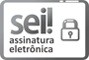 A autenticidade do documento pode ser conferida no site https://sei.tre- am.jus.br/sei/controlador_externo.php? acao=documento_conferir&id_orgao_acesso_externo=0 informando o código verificador 0000108976 e o código CRC 60FC46B4.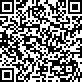 0010984-23.2023.6.04.0000	0000108976v2